CL3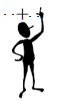 Les décompositions additivesEn utilisant les compléments à 100, 1000… : (voir CM1)J’utilise la technique des compléments vu en calcul mental pour résoudre les additions en ligne.Exemple : 900 + 300 = 900 + 200 + 100                                      =        1000 + 200                                      = 1200Exemple : 3,7 + 0,4 = 3,7 + 0,3 + 0,1                                     =        4      + 0,1                                    = 4,1En passant par 5 : Ajouter 5 pour obtenir la dizaine, la centaine… la plus proche.Exemple : 445 + 28 = 445 + 5 + 23 = 450 + 23 = 473Ajouter plus de 2 nombres : regroupement malin :Ajouter les nombres deux à deux de manière logique pour faciliter les calculs.Exemple : 7 + 29 + 13                  = 20 + 29                                   = 49Exemple : 75 + 12 + 25                 = 100 + 12              = 112